El laboratorio Igenomix, primer acreditado por ENAC para el test de receptividad endometrialEste test permite determinar cuándo un endometrio es receptivo para la implantación de un embrión El laboratorio Igenomix incluye además en su alcance de acreditación diversos test relacionados con el ámbito de la reproducción dirigidos a detectar alteraciones cromosómicas Madrid, 05 de julio de 2021.- La Entidad Nacional de Acreditación (ENAC) ha concedido a Igenomix la primera acreditación conforme a la norma UNE-EN ISO 15189 para la realización de un test de receptividad endometrial (ERA), destinado a pacientes de tratamientos de reproducción asistida. En concreto, en la prueba acreditada, se analiza la expresión de más de 200 genes mediante secuenciación masiva (perfil transcriptómico).Este test permite determinar cuándo un endometrio es receptivo, esto es, cuando está listo para la implantación de un embrión, lo que ocurre en determinados días del ciclo menstrual. De esta forma, los ginecólogos pueden determinar el día óptimo para la transferencia del embrión, siendo una prueba de gran utilidad en pacientes que presentan fallos de implantación recurrentes con embriones de buena calidad morfológica.Además de la acreditación en el test ERA, el laboratorio Igenomix incluye en su alcance de acreditación diversos test relacionados con el ámbito de la reproducción dirigidos a detectar alteraciones cromosómicas, como son los test de diagnóstico genético preimplantación, diagnóstico prenatal no invasivo, cribado preconcepcional en espermatozoides y estudios en tejidos abortivos.Con la acreditación de ENAC conforme a la norma UNE-EN ISO 15189, el laboratorio ha demostrado su competencia técnica para la realización de estos análisis, un aspecto clave para asegurar que las decisiones clínicas se toman en base a resultados fiables, minimizar riesgos en la seguridad del paciente y aumentar la calidad diagnóstica.La norma aborda el control de todos los procesos clave de manera integral, esto es, preanalíticos, analíticos y postanalíticos, desde que se realiza la petición hasta que se emite el informe, y establece requisitos técnicos y de gestión, incluyendo recursos, personal, instalaciones o equipos hasta procedimientos, sistemas de la información, aseguramiento de la calidad y emisión de informes.Sobre ENAC y el sector sanitario La calidad y la seguridad son dos elementos fundamentales para garantizar un sistema sanitario acorde con las necesidades actuales. La acreditación de ENAC proporciona confianza en los diferentes ámbitos y etapas de la prestación de los servicios siendo un sector en el que cada vez se hace más uso de la acreditación como instrumento de seguridad y control. ENAC ha acreditado a laboratorios de muy diversas especialidades (inmunología, bioquímica, genética, microbiología, hematología, anatomía patológica) y de diferentes niveles de especialización, desde centros nacionales de referencia a laboratorios hospitalarios de rutina y de urgencias, tanto públicos como privados. 
La acreditación es la herramienta que proporciona confianza a los pacientes, prescriptores y gestores de servicios sanitarios y sociosanitarios de que de los laboratorios clínicos han demostrado su competencia al superar un proceso de evaluación  independiente y  conforme a normas reconocidas internacionalmente. La norma UNE-EN ISO 15189 es el estándar especialmente enfocado al paciente como eje central de la actividad del laboratorio clínico.La Entidad Nacional de Acreditación – ENAC – es la entidad  designada por el Gobierno para operar en España como el único Organismo Nacional de Acreditación, en aplicación del Reglamento (CE) nº 765/2008 del Parlamento Europeo que regula el funcionamiento de la acreditación en Europa.www.enac.es 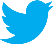 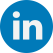 Para más información sobre la nota de prensa, resolver dudas o gestionar entrevistasEva MartínTfno. 628 17 49 01 /  evamc@varenga.es